
	Invoice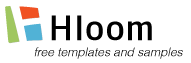 Terms and conditionsThank you for your business.Please send payment within 30 days of receiving this invoice. There will be a 1.5% interest charge per month on late invoices.Bill From[Name][Company Name][Street Address][City, ST ZIP Code][Phone]Bill To[Name][Company Name][Street Address][City, ST ZIP Code][Phone]Invoice No.100Invoice DateFeb 23, 2016Due DateMar 10, 2016IDDescriptionQtyPrice ($)Total ($)JS2819Cras dapibus dapibus nisl4245.0980.0JSHU2Vestibulum quis dolor24124.02,976.0ISLDHCurabitur non eros21,240.02,480.0SubtotalSubtotalSubtotalSubtotal6,436.0Sales Tax 8%Sales Tax 8%Sales Tax 8%Sales Tax 8%514.9Shipping & HandlingShipping & HandlingShipping & HandlingShipping & Handling450.0TotalTotalTotalTotal7,400.9Please make payment to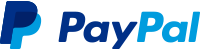 Email: info@hloom.comReference: 238918.23SD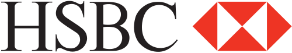 Beneficiary Name: [Company Name]Beneficiary Account Number: [1234567890]Bank Name and Address: [Bank Name and Address]Bank Swift Code: [1234567890]IBAN Number: [1234567890]